İLANLI USUL İÇİN STANDART GAZETE İLANI FORMU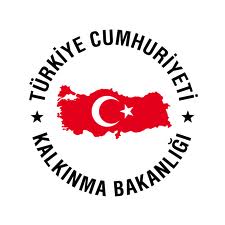 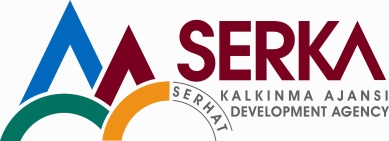 MAL ALIMI VE YAPIM İŞİ İÇİN İHALE İLANI Aydın YÜREGİR, SERHAT KALKINMA AJANSI ÖRNEK KOMBİNE BÜYÜKBAŞ HAYVANCILIK İŞLETMELERİNİN GELİŞTİRİLMESİ-2 Programı kapsamında sağlanan mali destek ile Kars İli Selim İlçesinde SERKA  İLE MODERN HAYVANCILIK GELİYOR  projesi için bir mal alımı ve yapım işi ihalesi sonuçlandırmayı planlamaktadır.İhaleye katılım koşulları, isteklilerde aranacak teknik ve mali bilgileri de içeren İhale Dosyası Merkez Maksutcuk Köyü No:63 KARS veya www.serka.gov.tr internet adreslerinden temin edilebilir. Teklif teslimi için son tarih:22.08.2013, saat: 10:00 yer: Merkez Maksutcuk Köyü No 63 KARS İrtibat Kişisi: Aydın YÜREGİR, Tel: (0 505) 5784220 e-mail: a.yuregir@mynet.comGerekli ek bilgi ya da açıklamalar; www.serka.gov.tr internet adresinden yayınlanacaktır.Teklifler, 26.08.2013, saat: 10:00 ‘da Merkez Maksutcuk Köyü No:63 KARS adresinde yapılacak oturumda açılacaktır. 